South Dakota Association of 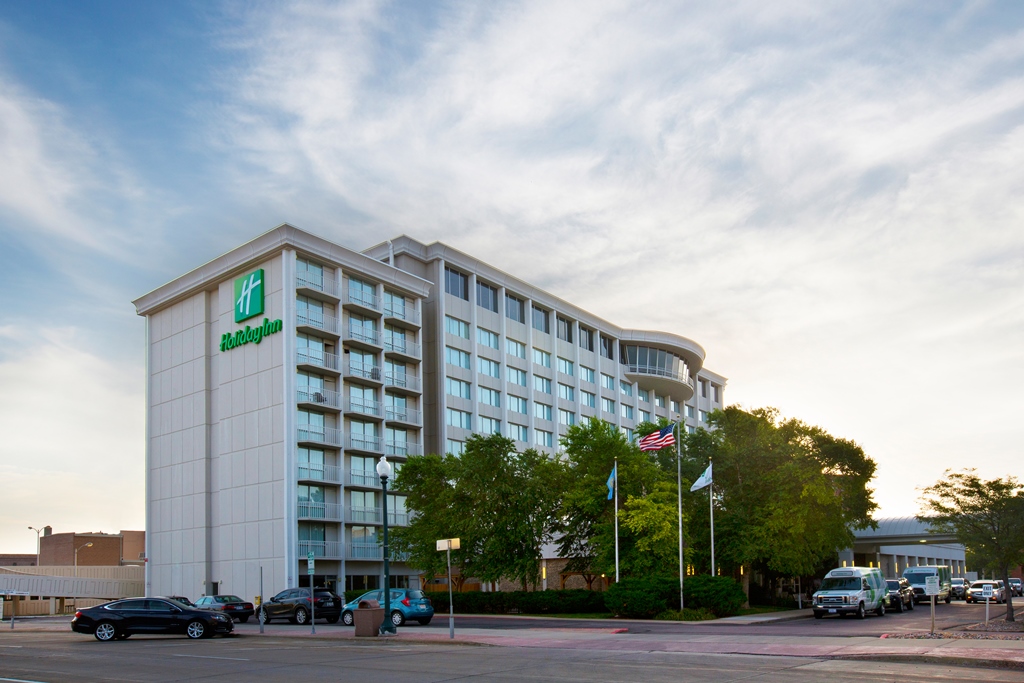 Nurse Anesthetists2020 Annual Fall Education ConferenceThe SDANA is offering this conference FREE of charge to those register by August 28th. (Since the registration is free a donation to the PAC would be appreciated). Registrations received after August 28th will need to pay $150. Our normal registration fee is $425. Register online or mail the attached registration form to: SDANA, 617 Stumer Road, Rapid City, SD 57701 | Make checks payable to South Dakota Association of Nurse Anesthetists (SDANA)If paying by credit card, please use the online registration, which is now open! Please note: when paying online there is a $1.00 processing fee from Stripe.Hotel Information:Holiday Inn City Centre100 W 8th StreetSioux Falls, SD 57104Telephone: 605-339-2000 (Reference SDANA to receive special rate by August 31st)- - - - - - - - - - - - - - - - - - - - - - - - - - - - - - - - - - - - - - - - - - - - - - - - - - - - - - - - - - - - - - - - - - - - - - - - - - - - - - - -       Registration RatesFree: Registration prior to August 28, 2020$150 Registration after August 28, 2020Name:  _______________________________________Address: ______________________________________City: _________________ State: _____ Zip:__________Email: ________________________________________AANA Number: _________________________________Friday, September 11th(All times are Central Standard Time)1700-1730   Registration and Hors d’ oeuvres1730-1830   Dr. Michael J. Anderson, DNP, CRNA, ARNPAnesthesia for Elective Plastic Surgery1830-1930   Mark Haffey, MSN, CRNA, APRN19:30-20:00 Break2000-2100   Dr. Michael J. Anderson, DNP, CRNA, ARNPConsiderations for Specific Neurosurgical Cases Saturday, September 12th0730-0830   Breakfast0730-0830   Dr. Michael J. Anderson, DNP, CRNA, ARNP Anesthesia Infection Control0830-0930   Barry Degan, MS, CRNASDANA Bylaws Review and Update, a Round Table Discussion0930-1000   Vendor Break1000-1100   Dustin Delaney, CRNA, NSPM-cEducation for Non-Surgical Pain Management 1100-1200   Dustin Delaney, CRNA, NSPM-cInterventional Pain Management Therapies1200-1330 Lunch and Business Meeting1330-1430   Dr. Michael J. Anderson, DNP, CRNA, ARNPAANA Update1430-1500 Vendor BreakSaturday, September 12th cont’d1500-1600   Linda Young, MS, RN, FREExecutive Director, South Dakota Board of Nursing1600-1700   Mark Haffey, MSN, CRNA, APRNMaking the Choice: Current Trends in Intra-Op Pain Management1700-2200  PAC EventThis program has been approved by the AANA for 10 CE credits and 3 Pharm creditsThe program evaluation will be sent via email by Wednesday, September 16th. Please complete within 30 days to receive credits. 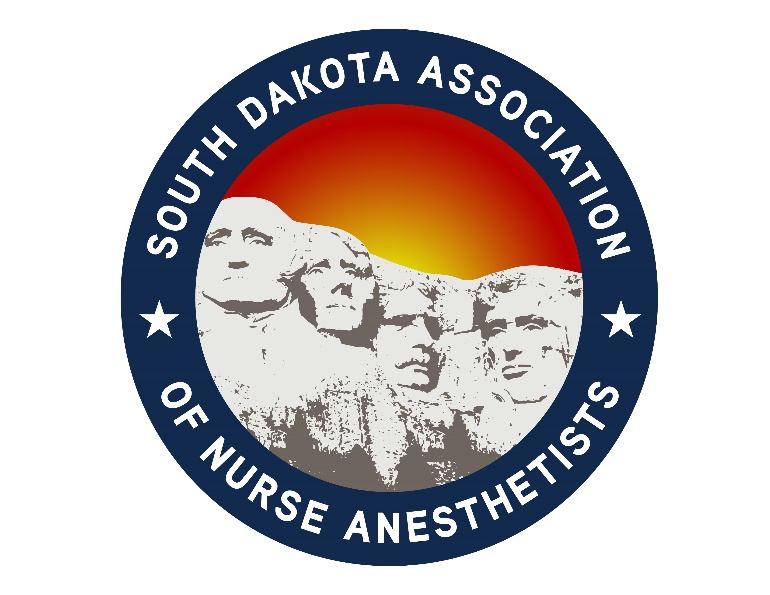 